GANAMINOVIT  Πολυδύναμο συμπλήρωμα διατροφής βιταμινών και αμινοξέων σε μορφή υδατοδιαλυτής σκόνης για όλα τα είδη των ζώων.Πλούσιο σε βιταμίνες και αμινοξέα για:Βελτίωση της θρεπτικής κατάστασης Προώθηση της ανάπτυξηςΑύξηση της παραγωγικότητας (γάλα, κρέας, αυγά)Ενίσχυση του ανοσοποιητικού συστήματος και επιτάχυνση της ανάρρωσηςΒελτίωση της λειτουργίας του πεπτικού, αναπαραγωγικού, νευρικού και μυοσκελετικού συστήματοςΥγιές και λαμπερό τρίχωμα και δέρμαΕνδείκνυται σε περιπτώσεις όπου απαιτείται ενίσχυση του οργανισμού όπως, γαλακτοπαραγωγή, αυγοπαραγωγή, ανάπτυξη, στρεσσογόνες καταστάσεις, μεταφορά, εμβολιασμοί, κακή θρεπτική κατάσταση, μη ισορροπημένη διατροφή, ανάρρωση κ.λ.π. Οδηγίες χρήσης:Πτηνά: 0.125- 0.25 g ανά λίτρο πόσιμου νερού ή 0.25- 0.5 g ανά  kg τροφής επί 4-8 ημέρες.Υπόλοιπα είδη ζώων: 0.25 g ανά λίτρο πόσιμου νερού ή 0.5 g ανά kg τροφής επί 3-5 ημέρες.Ελάχιστη διάρκεια ζωής: 24 μήνεςΣυσκευασία: φάκελος των 100 γραμμαρίωνGANAMINOVIT  Σύνθεση (ανά γραμμάριο προϊόντος):Παρασκευάζεται- Συσκευάζεται:INDUSTRIAL VETERINARIA, S.A.,C/ Esmaragda, 19, 08950 Esplugues de Llobregat (Barcelona)Manufacturer No: ESP08100210Αποκλειστική διάθεση: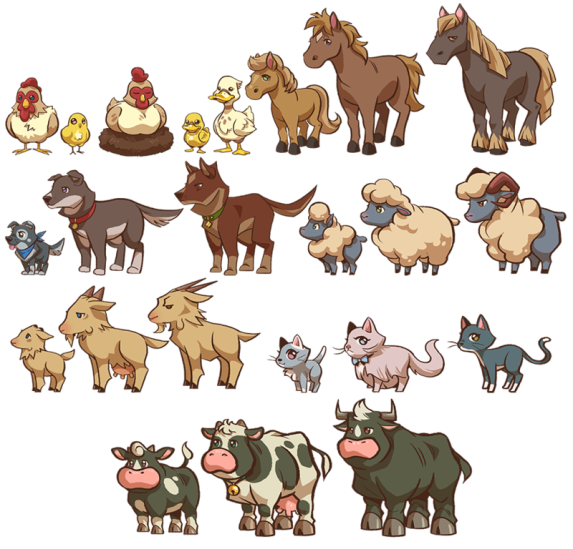 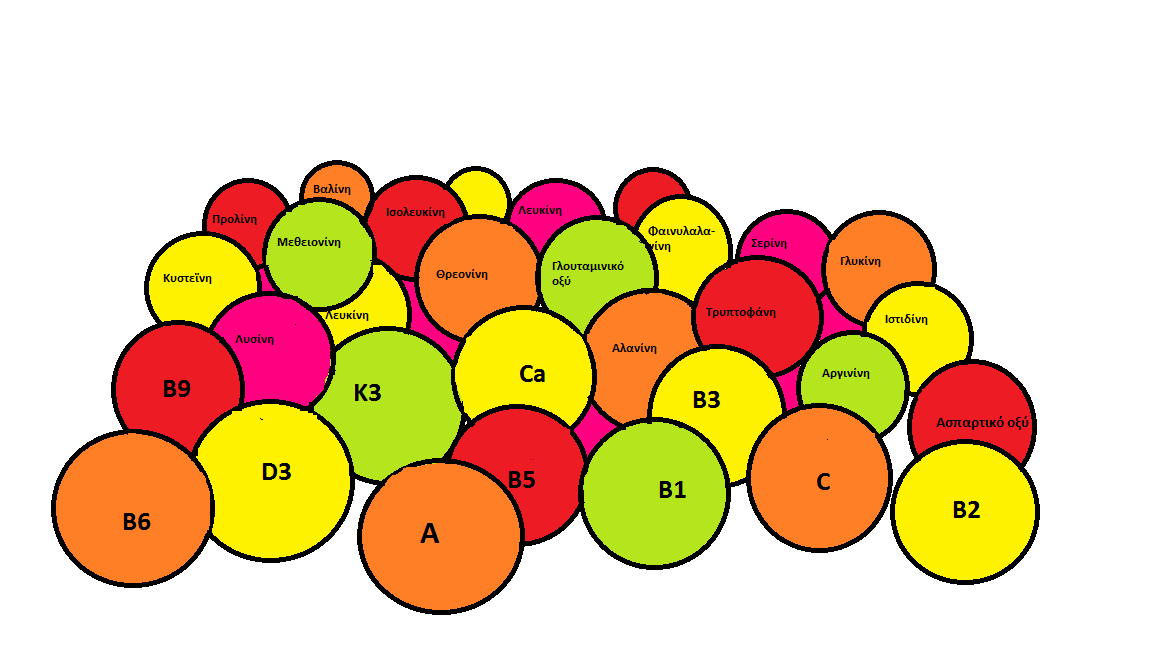 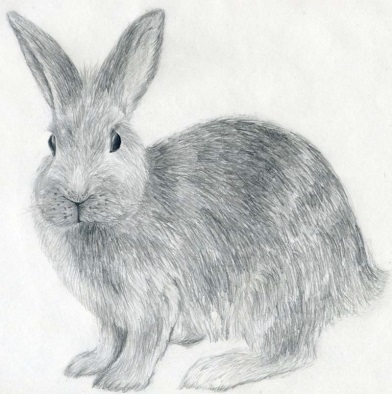 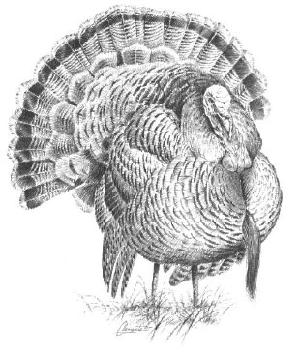 Βιταμίνες, προ-βιταμίνες και ουσίες με παρόμοια δράση:Βιταμίνη A (E 672) ...........................................10,000 I.U.Βιταμίνη D3 (E 671) ...........................................1,000 I.U.Βιταμίνη E (3a700) .................................................10 mgΒιταμίνη B1 Υδροχλωρική .......................................2 mgΒιταμίνη B2 .............................................................4 mgΒιταμίνη B6 (3a831) .............................................1.5 mgΒιταμίνη C (E 300) .................................................25 mgΒιταμίνη K3 ...........................................................1.5 mgΠαντοθενικό ασβέστιο ..........................................10 mgΦολικό οξύ ............................................................500 μgΝικοτιναμίδη .........................................................20 mgΒιοτίνη ....................................................................15 μgΑμινοξέα, άλατα αμινοξέων και ανάλογα:D,L-Μεθειονίνη  (3.1.1) ...........................................50 mgL-Λυσίνη (3.2.1) .......................................................50 mgL-Θρεονίνη (3.3.1) ................................................18.6 mgL-Τρυπτοφάνη (3.4.1) .............................................6.4 mgΓλουταμινικό οξύ.....................................................85 mgΥδρολυμένες πρωτεΐνες φυτ. προέλευσης.......246.66 mgΑλανίνη ..............................................................12.96 mgΑργινίνη ...............................................................15.6 mgΑσπαρτικό οξύ .....................................................27.8 mgΚυστεΐνη.................................................................1.9 mgΓλυκίνη .....................................................................8 mgΙστιδίνη ................................................................11.8 mgΙσολευκίνη ...........................................................23.6 mgΛευκίνη ................................................................35.4 mgΦαινυλαλανίνη ....................................................19.0 mgΠρολίνη ................................................................39.2 mgΣερίνη ...................................................................24.0 mgΒαλίνη ..................................................................27.4 mgPHARMAQUA, Δ. Σολωμού 28, Μεταμόρφωση Αττικής, 14451, Τηλ: 2102811282, 2102826678, Fax: 2102848998Email: pharmaqua@hol.gr